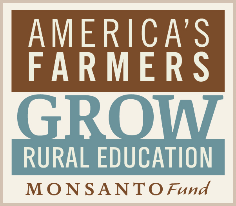 Website/Newsletter PostMath and science grants of $10,000 and $25,000 available for rural school districtsAmerica’s Farmers Grow Rural Education, sponsored by the Monsanto Fund, partners with farmers to help school districts fund math and science projects to enhance STEM curriculum in across rural America. Between now and April 1, eligible farmers can nominate an eligible public school district in their community. Nominated school districts can then submit grant applications for a $10,000 or $25,000 math and science grant through April 15, 2016. In the past, the grants have supported a variety of initiatives, including new technology for hands-on learning, greenhouses and outdoor classroom instruction and scientific laboratory advancements.  School districts are encouraged to be creative and innovative with their projects to tailor their application to the needs of their students.  The only requirement is that the funds help enhance math and science in their district for the 2016-2017 school year.All school applications are evaluated based on merit, need and community support. The America’s Farmers Grow Rural Education Advisory Council, a group of farmers from across the U.S., will select the winning grant applications, which will be announced in August.Since 2011, Grow Rural Education has partnered with farmers to award over $9 million to more than 650 school districts to enhance opportunities available to students in rural America. Find out if your county is eligible and encourage your local farmers to nominate your school district today at www.GrowRuralEducation.com. Grow Rural Education is part of the America’s Farmers initiative. Since 2010, the America’s Farmers community outreach programs have awarded over $29 million to support the communities where farmers live, work and raise their families. Learn more at AmericasFarmers.com. Social Media PostsFacebook: Between now and April 1, eligible farmers  can nominate a rural public school district in their community to apply for a $10,000 or $25,000 grant for math and science education through @AmericasFarmers #GrowRuralEd, sponsored by the Monsanto Fund. Once nominated, school districts can submit grant applications through April 15. Learn more at www.GrowRuralEducation.com. Twitter: #GrowRuralEd grants of $10K or $25K are available for math and science education for rural districts. More info: www.GrowRuralEducation.com.